استمارة تعريف بعضو هيئة تدريسية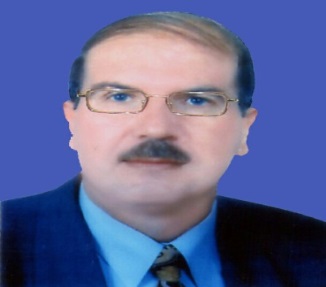 الكلية: العلوم التطبيقيةالاسم: سلطان الصلخديالمرتبة العلمية: أستاذ مساعدالاختصاص: إحصاء رياضياسم الجامعة :  هومبولدت - برلينعنوان الجامعة: ألمانيةالصفة العلمية أو الإدارية: عضو هيئة تدريسيةالاهتمامات العلمية والبحثية: استخدام الإحصاء في العلوم الطبية والصيدلانيةالاهتمامات العلمية والبحثية: استخدام الإحصاء في العلوم الطبية والصيدلانية